ТЕХНИЧЕСКАЯ СПЕЦИФИКАЦИЯ
17.11.2010ТЕХНИЧЕСКАЯ СПЕЦИФИКАЦИЯ
17.11.2010Престо быстрая шпатлевка - Presto Pikasilote Престо быстрая шпатлевка - Presto Pikasilote 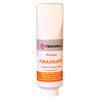  Увеличить 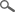 ТИПВодоразбавляемая латексная шпатлевка быстрого высыхания. Наполняемость 1 мм. Увеличить ОБЛАСТЬ ПРИМЕНЕНИЯПредназначена для заделки царапин и частичного выравнивания и отделки небольших поверхностей в сухих помещениях до окраски латексными или алкидными красками. Применима на новые и окрашенные деревянные, древесностружечные, древесноволокнистые, оштукатуренные и зашпатлеванные поверхности. Увеличить ОБЪЕКТЫ ПРИМЕНЕНИЯПрименяется для частичного выравнивания мебели, дверей и других небольших поверхностей. Увеличить ТЕХНИЧЕСКИЕ ДАННЫЕ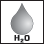 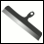 ЦветаБелый.Белый.Класс эмиссии строительного материалаM1M1Тара200 мл, 0,5 л.200 мл, 0,5 л.РастворительВодаВодаСпособ нанесенияНаносится шпателем.Наносится шпателем.Время высыхания, +23 °C при отн. влажн. воздуха 50 %1-2 часа, в зависимости от толщины слоя, температуры и относительной влажности воздуха.1-2 часа, в зависимости от толщины слоя, температуры и относительной влажности воздуха.Сухой остаток60 %.60 %.Плотность1,8 кг/л.1,8 кг/л.ХранениеЗащищать от мороза.Защищать от мороза.Код007 2071007 2071Свидетельство о государственной регистрацииСвидетельство о государственной регистрацииСвидетельство о государственной регистрацииИНСТРУКЦИЯ ПО ИСПОЛЬЗОВАНИЮ ИЗДЕЛИЯУсловия при обработкеОкрашиваемая поверхность должна быть сухой, температура воздуха выше +10ºС и относительная влажность воздуха менее 80%.Окрашиваемая поверхность должна быть сухой, температура воздуха выше +10ºС и относительная влажность воздуха менее 80%.Предварительная подготовкаНеокрашенная поверхность: 
Очистить поверхность от грязи. Удалить пыль и посторонние включения щеткой. Выровнять неокрашенную поверхность шпатлевкой "Престо быстрая шпатлевка". 

Ранее окрашенная поверхность: 
Вымыть поверхность раствором "Маалипесу", затем тщательно промыть водой. После высыхания поверхности удалить слабодержащуюся краску скребком. Твердые, глянцевые поверхности отшлифовать до матового состояния. Пыль от шлифовки удалить.Неокрашенная поверхность: 
Очистить поверхность от грязи. Удалить пыль и посторонние включения щеткой. Выровнять неокрашенную поверхность шпатлевкой "Престо быстрая шпатлевка". 

Ранее окрашенная поверхность: 
Вымыть поверхность раствором "Маалипесу", затем тщательно промыть водой. После высыхания поверхности удалить слабодержащуюся краску скребком. Твердые, глянцевые поверхности отшлифовать до матового состояния. Пыль от шлифовки удалить.ВыравниваниеПри необходимости глубокие впадины, дырки от гвоздей и т.д. зашпатлевать подходящей шпатлевкой серии "Престо". Поверхность отшлифовать и пыль от шлифовки удалить. 
Нанести шпатлевку "Престо быстрая шпатлевка" шпателем. При необходимости высохшую поверхность отшлифовать. 
Зашпатлеванная поверхность плотная и гладкая, и поддается окраске латексной или алкидной краской.При необходимости глубокие впадины, дырки от гвоздей и т.д. зашпатлевать подходящей шпатлевкой серии "Престо". Поверхность отшлифовать и пыль от шлифовки удалить. 
Нанести шпатлевку "Престо быстрая шпатлевка" шпателем. При необходимости высохшую поверхность отшлифовать. 
Зашпатлеванная поверхность плотная и гладкая, и поддается окраске латексной или алкидной краской.Очистка инструментовРабочие инструменты вымыть водой или моющим средством "Пенсселипесу".Рабочие инструменты вымыть водой или моющим средством "Пенсселипесу".ОХРАНА ТРУДА Работу выполнить тщательно и осторожно, избегая длительного, ненужного соприкосновения с материалом. На шпатлевку имеется паспорт техники безопасности.Паспорт техники безопасности Работу выполнить тщательно и осторожно, избегая длительного, ненужного соприкосновения с материалом. На шпатлевку имеется паспорт техники безопасности.Паспорт техники безопасности Работу выполнить тщательно и осторожно, избегая длительного, ненужного соприкосновения с материалом. На шпатлевку имеется паспорт техники безопасности.Паспорт техники безопасности Работу выполнить тщательно и осторожно, избегая длительного, ненужного соприкосновения с материалом. На шпатлевку имеется паспорт техники безопасности.Паспорт техники безопасности ОХРАНА ОКРУЖАЮЩЕЙ СРЕДЫ И УТИЛИЗАЦИЯ ОТХОДОВНе выливать в канализацию, водоем или на почву. Жидкие остатки передать в место сбора вредных отходов. Пустые, сухие банки можно выбросить на свалку – соблюдать местное законодательство. Не выливать в канализацию, водоем или на почву. Жидкие остатки передать в место сбора вредных отходов. Пустые, сухие банки можно выбросить на свалку – соблюдать местное законодательство. ТРАНСПОРТИРОВКАVAK/ADR -VAK/ADR -